Zweibrücken, 18.04.2016Erfolgreiche Teilnahme an der Qualitätsoffensive für evangelische KindertagesstättenVerbund prot. Kitas in der Stadt Zweibrücken e.V.:5 Kitas wurden mit einem Zertifikat ausgezeichnetQualität und Bildung sind die Markenzeichen evangelischer Kindertagesstätten. „Wir reden nicht nur über Qualität. Wir möchten den Mitarbeitenden auch das nötige Praxiswissen an die Hand geben, um unsere hohen Qualitätsansprüche in den Einrichtungen umzusetzen und dauerhaft zu sichern. Deshalb investiert die Landeskirche mehr als zwei Millionen Euro in das Projekt ,Kita plus QM‘ “, betont der zuständige Oberkirchenrat Manfred Sutter.„Kita plus QM“ unterstützt die Kitas dabei, ihre Qualität kontinuierlich und systematisch weiterzuentwickeln und zu sichern. Seit dem Start im November 2010 haben sich  223 protestantische Kindertagesstätten beteiligt oder nehmen aktuell an der Qualitätsoffensive teil. Zusammen mit 34 anderen Kindertagesstätten aus der Pfalz und der Saarpfalz wurden die Prot. integrative Kita Bubenhausen, die Prot. Kita Johann-Schwebelstraße, die Prot. Kita Weizenkorn, der Prot. Kindergarten Röntgenstraße und der Ev. Kindergarten Vogelnest am 10.03.16 im Rahmen des Fachtags „Kita plus QM“ in Ludwigshafen von Oberkirchenrat Manfred Sutter mit einem Zertifikat ausgezeichnet. Die insgesamt 68 ausgezeichneten Leitungen und Qualitätsentwicklerinnen haben ihre zweijährige Weiterbildung erfolgreich abgeschlossen und in ihren Einrichtungen ein nachhaltiges Qualitätsmanagementsystem etabliert. 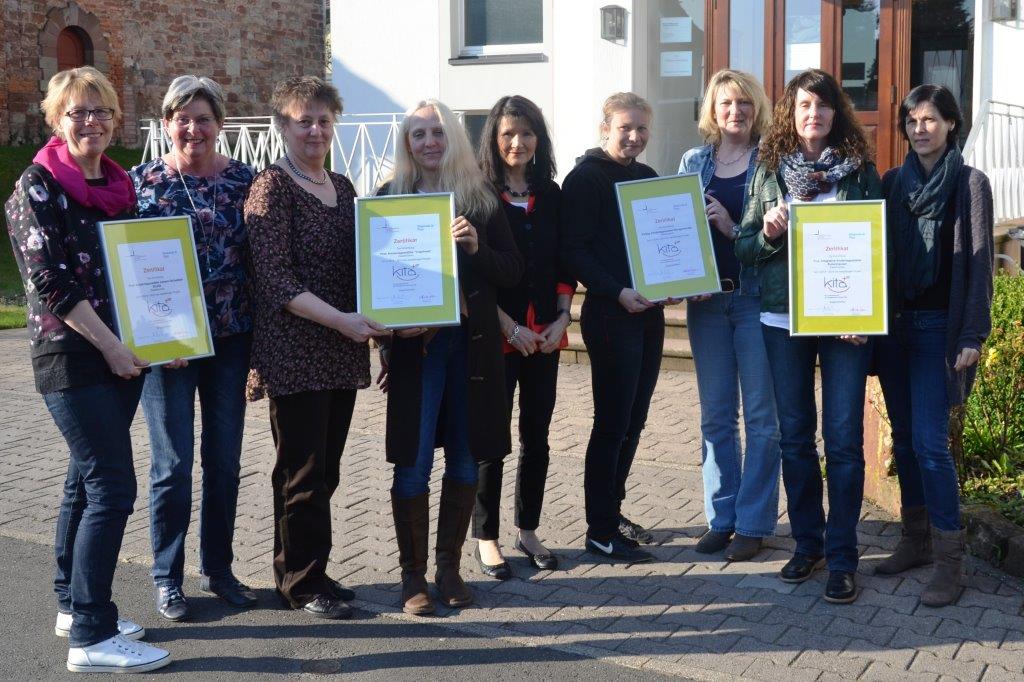 „Das lohnende Ziel jeder Qualitätsentwicklung sind im Dialog vereinbarte verbindlich geregelte, eindeutige und transparente Arbeitsabläufe und Qualitätsstandards“, erklärt Projektleiterin Alida Zaanen vom Diakonischen Werk Pfalz. Jede Kindertagesstätte benennt eine Qualitätsentwicklerin, die zusammen mit der Leitung in „Qualitätswerkstätten“ geschult wird. Außerdem gibt es in jeder Einrichtung einen Qualitätszirkel, in dem auch Elternvertretungen mitarbeiten. Er berät und begleitet das Projekt. „Kita plus QM“ läuft in den beteiligten Einrichtungen jeweils zwei Jahre. Im ersten Jahr werden die übergeordneten Führungsprozesse bearbeitet. Hierzu zählen Themen wie das Leitbild, die Personalgewinnung, Fortbildung aber auch der Umgang mit Beschwerden. Im zweiten Jahr geht es um die pädagogischen „Kernprozesse“, also die konkrete inhaltliche Gestaltung des Bildungs-, Erziehungs- und Betreuungsauftrags. Darunter fallen Themen wie die Aufnahme und Eingewöhnung der Kinder und die Bildungsangebote in den Kindertagesstätten.Im Bereich der Landeskirche gibt es rund 250 Kindertagesstätten mit 17.000 Kita-Plätzen und 2.500 Erzieherinnen und Erziehern. Bis zum Jahr 2017 können alle Kindertagesstätten in Trägerschaft der pfälzischen Landeskirche an der Qualitätsoffensive „Kita plus QM“  teilnehmen.